Όπως θα είδατε και από τα προβλήματα, αφαίρεση κάνουμε σε δύο περιπτώσεις: όταν έχουμε μία ποσότητα που μειώνετε και θέλουμε να βρούμε πόση μένει στο τέλος (1ο πρόβλημα) και όταν έχουμε δύο ποσότητες και θέλουμε να βρούμε πόσο μεγαλύτερη\μικρότερη είναι η μία από την άλλη (2ο πρόβλημα).1)Η Μυρτώ είχε 100 Ευρώ. Αγόρασε ένα κουκλόσπιτο που κόστιζε 49 Ευρώ και 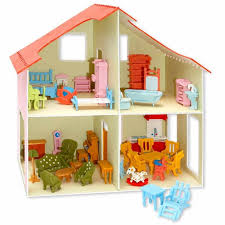 2 κούκλες που κόστιζαν 8 Ευρώ η καθεμία.                                         α)Πόσα χρήματα κόστιζαν οι κούκλες;β)Πόσα χρήματα κόστιζαν οι κούκλες και το κουκλόσπιτο μαζί;γ)Πόσα χρήματα της έμειναν;Λύση:   2Χ8=16    ,    49+16=65    ,     100-65=35Α) Οι κούκλες κόστιζαν 16€Β) Οι κούκλες μαζί με το κουκλόσπιτο κόστιζαν   65€Γ) Στη Μυρτώ έμειναν 35€2) Ο Κοσμάς έχει  50 Ευρώ. Θέλει να αγοράσει έναν αυτοκινητόδρομο που κοστίζει 39 Ευρώ και 4 αυτοκινητάκια που κοστίζουν 6 Ευρώ το καθένα.α) Πόσο κοστίζουν τα αυτοκινητάκια;β) Πόσο κοστίζουν ο αυτοκινητόδρομος και τα αυτοκινητάκια μαζί;γ) Πόσα χρήματα χρειάζεται ακόμα;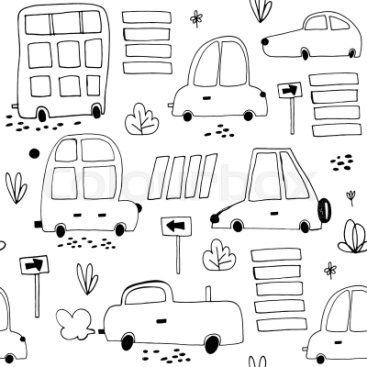 Λύση: 4Χ6=24   ,    39+24=63    ,     63-50=13Α) Τα αυτοκινητάκια κοστίζουν 24€Β) Ο αυτοκινητόδρομος μαζί με τα αυτοκινητάκια κοστίζουν 63€Γ) Για να τα αγοράσει ο Κοσμάς χρειάζεται ακόμα 13€